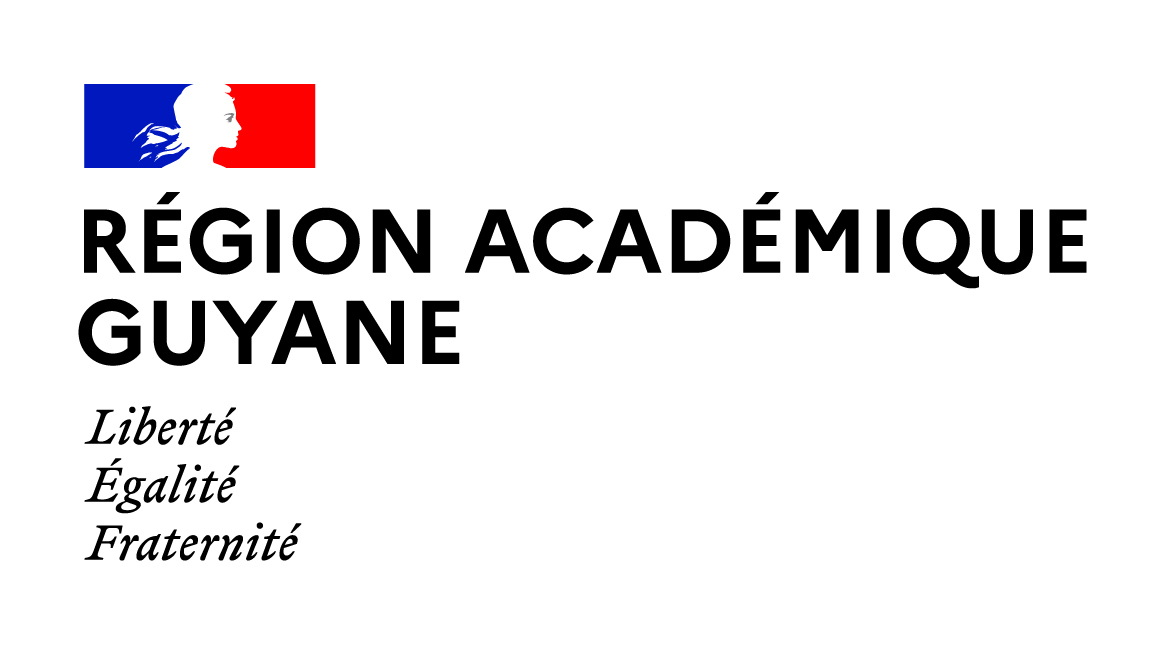         PROCÉDURE D’AFFECTATION APRÈS :LA SECONDE PROFESSIONNELLELA PREMIÈRE ANNÉE DE C.A.P.           Rentrée scolaire : septembre 2024Votre enfant est scolarisé(e) dans lycée public ou privé sous contrat,dans une autre académie.AFFECTATION EN :PREMIÈRE PROFESSIONNELLE DEUXIÈME ANNÉE DE C.A.P.En fin d’année scolaire, vous devrez transmettre par mail ou par courrier postal,à Monsieur le Recteur, à l’attention de Madame la Cheffe du Service Académique d’Information et d’Orientation, un dossier constitué de l’intégralité des documents suivants :Une demande d’affectation sur papier libre, comportant les coordonnées téléphoniques et/ou l’adresse e-mail du responsable légal.La photocopie des trois bulletins scolaires de l’année 2023-2024, Particulièrement celui du troisième trimestre comportant la décision du conseil de classe. L’exéat (certificat de radiation) délivré par l’établissement dans lequel était scolarisé l’élève.Pour les élèves mineurs : un extrait d’acte de naissance.Pour les élèves majeurs : une photocopie de la pièce d’identité.Le justificatif de domicile dans l’académie de Guyane (photocopie d’une facture récente d’électricité, d’eau, quittance de loyer ou copie de bail), obligatoirement à votre nom.En cas de séparation ou de divorce : la copie du jugement établissant l’autorité parentale et fixant la résidence de l’enfant, ou le cas échéant l’autorisation de scolarisation de l’autre parent et la copie de sa pièce d’identité.En cas de mutation : la copie de l’ordre de mutation.AUCUN DOSSIER INCOMPLET NE POURRA ÊTRE TRAITÉLes résultats et les notifications d’affectation seront disponibles dans les établissements fréquentés en 2023-2024, à partir du 26 juin 2024.   saio@ac-guyane.fr Rectorat Service Académique d’Information et d’OrientationMission de Lutte contre le Décrochage ScolaireSAIO-MLDSRoute de BaduelSite de Troubiran  BP 6011 97306 CAYENNE CEDEXTel.:  0694 27 20 62